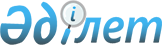 Об утверждении Положения о государственном учреждении "Отдел архитектуры, градостроительства и строительства Мендыкаринского района"Постановление акимата Мендыкаринского района Костанайской области от 28 апреля 2022 года № 59
      В соответствии со статьей 31 Закона Республики Казахстан "О местном государственном управлении и самоуправлении в Республике Казахстан" и постановлением Правительства Республики Казахстан от 1 сентября 2021 года № 590 "О некоторых вопросах организации деятельности государственных органов и их структурных подразделений" акимат Мендыкаринского района ПОСТАНОВЛЯЕТ:
      1. Утвердить прилагаемое Положение о государственном учреждении "Отдел архитектуры, градостроительства и строительства Мендыкаринского района".
      2. Государственному учреждению "Отдел архитектуры, градостроительства и строительства Мендыкаринского района" в установленном законодательством Республики Казахстан порядке обеспечить:
      1) государственную регистрацию вышеуказанного Положения в органах юстиции в установленном законодательством порядке;
      2) в течение двадцати календарных дней со дня подписания настоящего постановления направление его копии в электронном виде на казахском и русском языках в филиал республиканского государственного предприятия на праве хозяйственного ведения "Институт законодательства и правовой информации Республики Казахстан" Министерства юстиции Республики Казахстан по Костанайской области для официального опубликования и включения в Эталонный контрольный банк нормативных правовых актов Республики Казахстан;
      3) размещение настоящего постановления на интернет-ресурсе акимата Мендыкаринского района после его официального опубликования.
      3. Контроль за исполнением настоящего постановления возложить на курирующего заместителя акима Мендыкаринского района.
      4. Настоящее постановление вводится в действие со дня его первого официального опубликования. 1. Общие положения
      1. Государственное учреждение "Отдел архитектуры, градостроительства и строительства Мендыкаринского района" (далее – Отдел) является государственным органом Республики Казахстан, осуществляющим руководство в сфере архитектуры, градостроительства и строительства района.
      2. Отдел ведомств не имеет.
      3. Отдел осуществляет свою деятельность в соответствии с Конституцией и законами Республики Казахстан, актами Президента и Правительства Республики Казахстан, иными нормативными правовыми актами, а также настоящим Положением.
      4. Отдел является юридическим лицом в организационно-правовой форме государственного учреждения, имеет печать с изображением Государственного Герба Республики Казахстан и штампы со своим наименованием на казахском языке, бланки установленного образца, счета в органах казначейства в соответствии с законодательством Республики Казахстан.
      5. Отдел вступает в гражданско-правовое отношение от собственного имени.
      6. Отдел имеет право выступать стороной гражданско-правовых отношений от имени государства, если оно уполномочено на это в соответствии с законодательством Республики Казахстан.
      7. Отдел по вопросам своей компетенции в установленном законодательством порядке принимает решения, оформляемые приказами руководителя Отдела.
      8. Структура и лимит штатной численности Отдела утверждаются в соответствии с законодательством Республики Казахстан.
      9. Местонахождение юридического лица: 111300, Республика Казахстан, Костанайская область, Мендыкаринский район, село Боровское, улица Королева, строение 5.
      10. Настоящее положение является учредительным документом Отдела.
      11. Финансирование деятельности Отдела осуществляется из местного бюджета в соответствии с законодательством Республики Казахстан.
      12. Отделу запрещается вступать в договорные отношения с субъектами предпринимательства на предмет выполнения обязанностей, являющихся полномочиями Отдела.
      Если Отделу законодательными актами предоставлено право осуществлять приносящую доходы деятельность, то полученные доходы направляются в государственный бюджет, если иное не установлено законодательством Республики Казахстан. 2. Задачи и полномочия государственного органа
      13. Задачи:
      1) осуществление государственной политики в области архитектуры, градостроительства и строительства на подведомственной территории;
      2) контроль за соблюдением норм законодательства об архитектурной, градостроительной деятельности, государственных нормативов и утвержденной в установленном законодательством порядке архитектурной, градостроительной, строительной и иной проектной документации;
      3) разработка годовых и перспективных программ по строительству и реконструкции районных объектов в соответствии с бюджетными программами;
      4) реализация бюджетных программ, соответствующих направлению деятельности Отдела.
      14. Полномочия:
      1) права:
      организовывать и осуществлять в установленном законодательством порядке защиту прав и интересов Отдела в судах;
      запрашивать у субъектов, независимо от форм собственности, в сфере архитектурной, градостроительной и строительной деятельности информацию, документы, заключения, справочные и иные материалы, необходимые для осуществления функций, возложенных на Отдел;
      привлекать специалистов предприятий, организаций общественных формирований района по согласованию с их руководителем для участия в конкурсных комиссиях;
      проводить переговоры и подписывать соглашения, иные юридические акты по вопросам своей компетенции;
      осуществлять иные права, предоставленные ему в соответствии с законодательством Республики Казахстан.
      2) обязанности:
      готовить и предоставлять акиму района предложения и проекты решений по выполнению задач, возложенных на Отдел;
      рассматривать в соответствии с законодательством письма, заявления, жалобы граждан;
      давать консультации, разъяснения юридическим и физическим лицам по вопросам, находящимся в компетенции Отдела;
      осуществлять иные обязанности, предоставленные ему в соответствии с законодательством Республики Казахстан.
      15. Функции:
      1) координация деятельности по реализации утвержденной в установленном законодательством порядке комплексной схемы градостроительного планирования территории района (проекта районной планировки), генеральных планов сельских населенных пунктов;
      2) предоставление в установленном порядке информации и (или) сведений для внесения в базу данных государственного градостроительного кадастра;
      3) информирование населения о планируемой застройке территории либо иных градостроительных изменениях;
      4) принятие решений о строительстве, инженерной подготовке территории, благоустройстве и озеленении, консервации строительства незавершенных объектов, проведении комплекса работ по постутилизации объектов районного значения;
      5) ведение учета и регистрация актов о сносе зданий и сооружений районного значения;
      6) ведение учета актов приемки объектов в эксплуатацию, а также объектов (комплексов), вводимых в эксплуатацию;
      7) организация сохранения жилищного фонда, коммуникаций, памятников истории и культуры районного значения контроля за их содержанием (использованием, эксплуатацией);
      8) организация разработки и представление на утверждение районному маслихату схем градостроительного развития территории района, а также проектов генеральных планов городов районного значения, поселков и иных сельских населенных пунктов;
      9) реализация градостроительных проектов, разрабатываемых для развития утвержденных генеральных планов (схем территориального развития) населенных пунктов;
      10) рассмотрение и утверждение предпроектной и проектной (проектно-сметной) документации на строительство объектов и комплексов, финансируемых за счет местного бюджета, а также республиканского бюджета, выделенного на финансирование местного бюджетного инвестиционного проекта;
      11) ведение мониторинга строящихся (намечаемых к строительству) объектов и комплексов в порядке, установленном уполномоченным органом по делам архитектуры, градостроительства и строительства;
      12) принятие решений по выбору, предоставлению, а в случаях, предусмотренных законодательными актами, и изъятию для государственных нужд земельных участков на подведомственной территории для застройки или иного градостроительного освоения;
      13) принятие решения о реконструкции посредством перепланировки помещений существующих зданий;
      14) контроль за использованием финансовых средств в пределах государственных закупок по программам, администратором которых является;
      15) организация и проведение конкурсов по государственным закупкам товаров, работ и услуг;
      16) заключение договоров с исполнителем услуг и работ, в пределах объемов ассигнований, по соответствующим программам;
      17) реализация гендерной политики в пределах своей компетенции;
      18) организация работы по разработке проектно-сметной документации на строительство и реконструкцию объектов;
      19) оказание государственных услуг в Отделе;
      20) своевременная подготовка, предоставление отчетов, информаций по вопросам своей компетенции в соответствующие органы по выполнению актов Президента, постановлений Правительства Республики Казахстан, постановлений акимата, решений и распоряжений акима района;
      21) выполнение других функций, отвечающих целям и задачам Отдела, не противоречащие законодательству. 3. Статус, полномочия первого руководителя государственного органа
      16. Руководство Отдела осуществляется первым руководителем, который несет персональную ответственность за выполнение возложенных на Отдел задач и осуществление им своих полномочий.
      17. Первый руководитель Отдела назначается на должность и освобождается от должности в соответствии с законодательством Республики Казахстан.
      18. Полномочия первого руководителя Отдела:
      1) организует, руководит работой Отдела и несет персональную ответственность за выполнение возложенных на него функций и задач;
      2) назначает на должность и освобождает от должности работников Отдела в соответствии с действующим законодательством Республики Казахстан;
      3) в пределах своей компетенции издает приказы и обеспечивает их исполнение;
      4) в пределах своей компетенции дает обязательные для исполнения работникам Отдела поручения, указания;
      5) определяет полномочия и обязанности работников Отдела;
      6) утверждает структуру Отдела;
      7) в установленном законодательством Республики Казахстан порядке решает вопросы поощрения, оказания материальной помощи, наложения дисциплинарных взысканий;
      8) несет персональную ответственность за проводимую работу в Отделе по противодействию коррупции;
      9) без доверенности действует от имени Отдела;
      10) представляет Отдел во всех взаимоотношениях с государственными органами и иными организациями в соответствии с действующим законодательством;
      11) утверждает план финансирования Отдела по обязательствам и платежам, структуру Отдела в пределах установленного фонда оплаты труда и численности работников;
      12) осуществляет личный прием физических и представителей юридических лиц;
      13) осуществляет иные полномочия в соответствии с законодательством Республики Казахстан.
      Исполнение полномочий первого руководителя Отдела в период его отсутствия осуществляется лицом, его замещающим в соответствии с действующим законодательством. 4. Имущество государственного органа
      19. Отдел может иметь на праве оперативного управления обособленное имущество в случаях, предусмотренных законодательством.
      Имущество Отдела формируется за счет имущества, переданного ему собственником, а также имущества (включая денежные доходы), приобретенного в результате собственной деятельности и иных источников, не запрещенных законодательством Республики Казахстан.
      20. Имущество, закрепленное за Отделом, относится к коммунальной собственности.
      21. Отдел не вправе самостоятельно отчуждать или иным способом распоряжаться закрепленным за ним имуществом и имуществом, приобретенным за счет средств, выданных ему по плану финансирования, если иное не установлено законодательством. 5. Реорганизация и упразднение государственного органа
      22. Реорганизация и упразднение Отдела осуществляются в соответствии с законодательством Республики Казахстан.
					© 2012. РГП на ПХВ «Институт законодательства и правовой информации Республики Казахстан» Министерства юстиции Республики Казахстан
				
      Исполняющий обязанности акима района 

К. Садвакасов
Утвержденопостановленим акиматаМендыкаринского районаот "28" апереля 2022 года№ 59